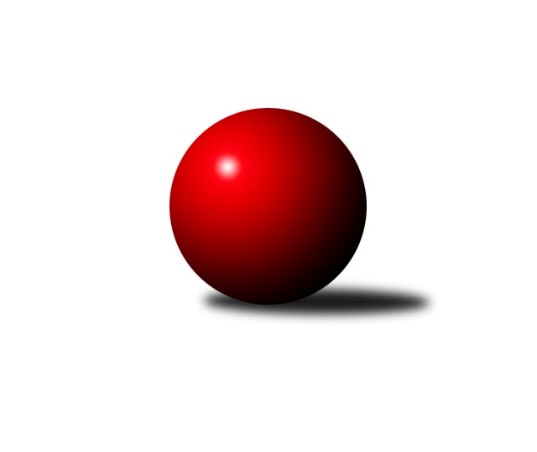 Č.15Ročník 2010/2011	9.5.2024 3.KLM B 2010/2011Statistika 15. kolaTabulka družstev:		družstvo	záp	výh	rem	proh	skore	sety	průměr	body	plné	dorážka	chyby	1.	SKK Hořice A	16	13	0	3	87.0 : 41.0 	(221.5 : 162.5)	3183	26	2150	1034	20.4	2.	TJ Dynamo Liberec	15	11	0	4	75.0 : 45.0 	(195.5 : 164.5)	3193	22	2128	1064	18.6	3.	KK Akuma Kosmonosy	15	10	1	4	75.0 : 45.0 	(201.0 : 159.0)	3162	21	2104	1058	21	4.	SK Plaston Šluknov	15	10	0	5	75.5 : 44.5 	(195.0 : 165.0)	3162	20	2115	1047	20.4	5.	TJ Červený Kostelec	15	9	0	6	63.0 : 57.0 	(179.5 : 180.5)	3145	18	2102	1043	27	6.	TJ Lokomotiva Trutnov	15	7	0	8	59.0 : 61.0 	(186.5 : 173.5)	3159	14	2110	1049	20.1	7.	TJ Lokomotiva Liberec	15	6	1	8	54.0 : 66.0 	(174.5 : 185.5)	3115	13	2109	1006	23.1	8.	TJ Neratovice	15	6	0	9	49.0 : 71.0 	(159.0 : 201.0)	3169	12	2142	1027	27.3	9.	SKK Jičín B	15	5	0	10	48.0 : 72.0 	(173.0 : 187.0)	3142	10	2132	1010	29.4	10.	SKK Hořice B	16	5	0	11	54.0 : 74.0 	(165.5 : 218.5)	3122	10	2127	994	28.4	11.	TJ Lokomotiva Ústí n. L.	15	4	0	11	44.5 : 75.5 	(167.0 : 193.0)	3107	8	2090	1018	24.7	12.	SKK Náchod B	15	4	0	11	44.0 : 76.0 	(166.0 : 194.0)	3148	8	2117	1030	28.2Tabulka doma:		družstvo	záp	výh	rem	proh	skore	sety	průměr	body	maximum	minimum	1.	SKK Hořice A	9	9	0	0	57.0 : 15.0 	(135.0 : 81.0)	3181	18	3241	3115	2.	TJ Dynamo Liberec	8	7	0	1	45.0 : 19.0 	(120.0 : 72.0)	3386	14	3461	3342	3.	KK Akuma Kosmonosy	8	7	0	1	44.0 : 20.0 	(115.0 : 77.0)	3117	14	3153	3005	4.	TJ Červený Kostelec	7	6	0	1	36.0 : 20.0 	(96.0 : 72.0)	3215	12	3293	3147	5.	SK Plaston Šluknov	8	6	0	2	43.5 : 20.5 	(108.0 : 84.0)	3150	12	3241	3043	6.	TJ Lokomotiva Trutnov	8	6	0	2	41.0 : 23.0 	(116.5 : 75.5)	3245	12	3353	3161	7.	TJ Lokomotiva Liberec	7	4	1	2	30.0 : 26.0 	(92.5 : 75.5)	3327	9	3374	3279	8.	SKK Hořice B	7	4	0	3	31.0 : 25.0 	(80.5 : 87.5)	3145	8	3212	3072	9.	SKK Jičín B	8	4	0	4	27.0 : 37.0 	(92.0 : 100.0)	3101	8	3180	3030	10.	TJ Neratovice	7	3	0	4	21.0 : 35.0 	(70.0 : 98.0)	3005	6	3067	2862	11.	TJ Lokomotiva Ústí n. L.	7	2	0	5	21.5 : 34.5 	(85.5 : 82.5)	3172	4	3286	3084	12.	SKK Náchod B	7	2	0	5	20.0 : 36.0 	(81.5 : 86.5)	3158	4	3215	3113Tabulka venku:		družstvo	záp	výh	rem	proh	skore	sety	průměr	body	maximum	minimum	1.	SK Plaston Šluknov	7	4	0	3	32.0 : 24.0 	(87.0 : 81.0)	3164	8	3327	3095	2.	SKK Hořice A	7	4	0	3	30.0 : 26.0 	(86.5 : 81.5)	3190	8	3339	3052	3.	TJ Dynamo Liberec	7	4	0	3	30.0 : 26.0 	(75.5 : 92.5)	3161	8	3254	3077	4.	KK Akuma Kosmonosy	7	3	1	3	31.0 : 25.0 	(86.0 : 82.0)	3171	7	3393	3060	5.	TJ Neratovice	8	3	0	5	28.0 : 36.0 	(89.0 : 103.0)	3178	6	3358	3031	6.	TJ Červený Kostelec	8	3	0	5	27.0 : 37.0 	(83.5 : 108.5)	3151	6	3340	2984	7.	SKK Náchod B	8	2	0	6	24.0 : 40.0 	(84.5 : 107.5)	3143	4	3299	3052	8.	TJ Lokomotiva Liberec	8	2	0	6	24.0 : 40.0 	(82.0 : 110.0)	3107	4	3263	2945	9.	TJ Lokomotiva Ústí n. L.	8	2	0	6	23.0 : 41.0 	(81.5 : 110.5)	3097	4	3262	2975	10.	SKK Jičín B	7	1	0	6	21.0 : 35.0 	(81.0 : 87.0)	3149	2	3242	3054	11.	TJ Lokomotiva Trutnov	7	1	0	6	18.0 : 38.0 	(70.0 : 98.0)	3145	2	3212	3098	12.	SKK Hořice B	9	1	0	8	23.0 : 49.0 	(85.0 : 131.0)	3112	2	3266	3011Tabulka podzimní části:		družstvo	záp	výh	rem	proh	skore	sety	průměr	body	doma	venku	1.	TJ Dynamo Liberec	11	9	0	2	61.0 : 27.0 	(148.5 : 115.5)	3215	18 	5 	0 	0 	4 	0 	2	2.	SKK Hořice A	11	9	0	2	60.0 : 28.0 	(151.5 : 112.5)	3171	18 	6 	0 	0 	3 	0 	2	3.	SK Plaston Šluknov	11	7	0	4	52.0 : 36.0 	(138.0 : 126.0)	3164	14 	3 	0 	2 	4 	0 	2	4.	TJ Červený Kostelec	11	7	0	4	45.0 : 43.0 	(131.0 : 133.0)	3094	14 	5 	0 	1 	2 	0 	3	5.	KK Akuma Kosmonosy	11	6	1	4	50.0 : 38.0 	(145.0 : 119.0)	3146	13 	5 	0 	1 	1 	1 	3	6.	TJ Lokomotiva Trutnov	11	6	0	5	45.5 : 42.5 	(132.0 : 132.0)	3165	12 	5 	0 	1 	1 	0 	4	7.	TJ Neratovice	11	5	0	6	41.0 : 47.0 	(124.0 : 140.0)	3191	10 	2 	0 	3 	3 	0 	3	8.	TJ Lokomotiva Liberec	11	4	1	6	40.0 : 48.0 	(126.5 : 137.5)	3152	9 	3 	1 	2 	1 	0 	4	9.	SKK Náchod B	11	4	0	7	37.0 : 51.0 	(129.0 : 135.0)	3151	8 	2 	0 	3 	2 	0 	4	10.	SKK Hořice B	11	3	0	8	35.0 : 53.0 	(117.5 : 146.5)	3139	6 	2 	0 	3 	1 	0 	5	11.	TJ Lokomotiva Ústí n. L.	11	3	0	8	34.5 : 53.5 	(126.5 : 137.5)	3098	6 	2 	0 	3 	1 	0 	5	12.	SKK Jičín B	11	2	0	9	27.0 : 61.0 	(114.5 : 149.5)	3147	4 	2 	0 	4 	0 	0 	5Tabulka jarní části:		družstvo	záp	výh	rem	proh	skore	sety	průměr	body	doma	venku	1.	KK Akuma Kosmonosy	4	4	0	0	25.0 : 7.0 	(56.0 : 40.0)	3236	8 	2 	0 	0 	2 	0 	0 	2.	SKK Hořice A	5	4	0	1	27.0 : 13.0 	(70.0 : 50.0)	3198	8 	3 	0 	0 	1 	0 	1 	3.	SK Plaston Šluknov	4	3	0	1	23.5 : 8.5 	(57.0 : 39.0)	3225	6 	3 	0 	0 	0 	0 	1 	4.	SKK Jičín B	4	3	0	1	21.0 : 11.0 	(58.5 : 37.5)	3109	6 	2 	0 	0 	1 	0 	1 	5.	TJ Červený Kostelec	4	2	0	2	18.0 : 14.0 	(48.5 : 47.5)	3249	4 	1 	0 	0 	1 	0 	2 	6.	TJ Lokomotiva Liberec	4	2	0	2	14.0 : 18.0 	(48.0 : 48.0)	3137	4 	1 	0 	0 	1 	0 	2 	7.	TJ Dynamo Liberec	4	2	0	2	14.0 : 18.0 	(47.0 : 49.0)	3217	4 	2 	0 	1 	0 	0 	1 	8.	SKK Hořice B	5	2	0	3	19.0 : 21.0 	(48.0 : 72.0)	3062	4 	2 	0 	0 	0 	0 	3 	9.	TJ Lokomotiva Trutnov	4	1	0	3	13.5 : 18.5 	(54.5 : 41.5)	3167	2 	1 	0 	1 	0 	0 	2 	10.	TJ Lokomotiva Ústí n. L.	4	1	0	3	10.0 : 22.0 	(40.5 : 55.5)	3132	2 	0 	0 	2 	1 	0 	1 	11.	TJ Neratovice	4	1	0	3	8.0 : 24.0 	(35.0 : 61.0)	3030	2 	1 	0 	1 	0 	0 	2 	12.	SKK Náchod B	4	0	0	4	7.0 : 25.0 	(37.0 : 59.0)	3194	0 	0 	0 	2 	0 	0 	2 Zisk bodů pro družstvo:		jméno hráče	družstvo	body	zápasy	v %	dílčí body	sety	v %	1.	Radek Kroupa 	SKK Hořice A 	14	/	16	(88%)	43.5	/	64	(68%)	2.	Tomáš Bajtalon 	KK Akuma Kosmonosy  	11	/	13	(85%)	33	/	52	(63%)	3.	Jaromír Šklíba 	TJ Lokomotiva Liberec 	11	/	14	(79%)	36.5	/	56	(65%)	4.	Vojtěch Tulka 	SKK Hořice A 	11	/	15	(73%)	41.5	/	60	(69%)	5.	Jiří Baier 	SKK Hořice A 	11	/	15	(73%)	39.5	/	60	(66%)	6.	Miroslav Malý 	SK Plaston Šluknov 	10.5	/	15	(70%)	38	/	60	(63%)	7.	Radek Marušák 	SK Plaston Šluknov 	10	/	14	(71%)	27.5	/	56	(49%)	8.	Václav Vlk 	TJ Lokomotiva Liberec 	10	/	15	(67%)	41	/	60	(68%)	9.	Daniel Neumann 	TJ Červený Kostelec   	10	/	15	(67%)	35.5	/	60	(59%)	10.	Dušan Plocek 	TJ Neratovice 	9	/	12	(75%)	28	/	48	(58%)	11.	Petr Novák 	KK Akuma Kosmonosy  	9	/	13	(69%)	36	/	52	(69%)	12.	Josef Holub 	TJ Lokomotiva Ústí n. L.  	9	/	13	(69%)	31	/	52	(60%)	13.	Zdeněk Měkota 	SKK Hořice A 	9	/	13	(69%)	30.5	/	52	(59%)	14.	Zdeněk Pecina st.	TJ Dynamo Liberec 	9	/	13	(69%)	28.5	/	52	(55%)	15.	Petr Vajnar 	SK Plaston Šluknov 	9	/	14	(64%)	32	/	56	(57%)	16.	Ondřej Mrkos 	TJ Červený Kostelec   	9	/	14	(64%)	30.5	/	56	(54%)	17.	Josef Zejda ml.	TJ Dynamo Liberec 	9	/	14	(64%)	30.5	/	56	(54%)	18.	Tomáš Ryšavý 	TJ Lokomotiva Trutnov  	9	/	15	(60%)	37	/	60	(62%)	19.	Josef Rubanický 	SK Plaston Šluknov 	9	/	15	(60%)	35.5	/	60	(59%)	20.	Luboš Beneš 	KK Akuma Kosmonosy  	9	/	15	(60%)	35.5	/	60	(59%)	21.	Jan Koldan 	SK Plaston Šluknov 	9	/	15	(60%)	35	/	60	(58%)	22.	Jiří Kapucián 	SKK Jičín B 	8	/	10	(80%)	21	/	40	(53%)	23.	Ladislav ml. Wajsar ml.	TJ Dynamo Liberec 	8	/	13	(62%)	30	/	52	(58%)	24.	Luděk Horák 	SKK Hořice B 	8	/	13	(62%)	26	/	52	(50%)	25.	Lukáš Jireš 	TJ Dynamo Liberec 	8	/	14	(57%)	34.5	/	56	(62%)	26.	Štěpán Schuster 	TJ Červený Kostelec   	8	/	14	(57%)	30	/	56	(54%)	27.	Petr Vokáč 	SKK Hořice B 	8	/	14	(57%)	30	/	56	(54%)	28.	Tomáš Adamů 	SKK Náchod B 	8	/	14	(57%)	30	/	56	(54%)	29.	Martin Mýl 	TJ Červený Kostelec   	8	/	15	(53%)	29	/	60	(48%)	30.	Jakub Weigl 	SKK Hořice B 	8	/	15	(53%)	27.5	/	60	(46%)	31.	Kamil Fiebinger 	TJ Lokomotiva Trutnov  	7.5	/	10	(75%)	23.5	/	40	(59%)	32.	Jiří Šípek 	TJ Lokomotiva Ústí n. L.  	7.5	/	15	(50%)	31	/	60	(52%)	33.	Roman Žežulka 	TJ Dynamo Liberec 	7	/	11	(64%)	24.5	/	44	(56%)	34.	Pavel Říha 	KK Akuma Kosmonosy  	7	/	12	(58%)	27	/	48	(56%)	35.	Věroslav Řípa 	KK Akuma Kosmonosy  	7	/	12	(58%)	26.5	/	48	(55%)	36.	Agaton st. Plaňanský st.	SKK Jičín B 	7	/	12	(58%)	24.5	/	48	(51%)	37.	Pavel Šťastný 	TJ Neratovice 	7	/	12	(58%)	24	/	48	(50%)	38.	Tomáš Majer 	SKK Náchod B 	7	/	15	(47%)	31	/	60	(52%)	39.	Milan Gajdoš 	SKK Náchod B 	7	/	15	(47%)	29.5	/	60	(49%)	40.	Ivan Vondráček 	SKK Hořice A 	7	/	15	(47%)	27.5	/	60	(46%)	41.	Jaroslav Jeníček 	TJ Lokomotiva Trutnov  	6	/	7	(86%)	17.5	/	28	(63%)	42.	Vladimír Řehák 	SKK Jičín B 	6	/	9	(67%)	21	/	36	(58%)	43.	Ladislav st. Wajsar st.	TJ Dynamo Liberec 	6	/	10	(60%)	21.5	/	40	(54%)	44.	Zdeněk Khol 	TJ Lokomotiva Trutnov  	6	/	11	(55%)	24.5	/	44	(56%)	45.	Miroslav Nálevka 	SKK Hořice A 	6	/	12	(50%)	23	/	48	(48%)	46.	Jan Mojžíš 	TJ Lokomotiva Liberec 	6	/	12	(50%)	22	/	48	(46%)	47.	Josef Rohlena 	TJ Lokomotiva Ústí n. L.  	6	/	13	(46%)	24.5	/	52	(47%)	48.	Aleš Tichý 	SKK Náchod B 	6	/	14	(43%)	27	/	56	(48%)	49.	Jan Adamů 	TJ Červený Kostelec   	6	/	14	(43%)	25.5	/	56	(46%)	50.	Petr Božka 	TJ Neratovice 	6	/	15	(40%)	33	/	60	(55%)	51.	Vladimír Pavlata 	SKK Jičín B 	6	/	15	(40%)	28.5	/	60	(48%)	52.	Anton Zajac 	TJ Lokomotiva Liberec 	6	/	15	(40%)	27.5	/	60	(46%)	53.	Ondřej Fikar 	SKK Hořice B 	6	/	16	(38%)	24	/	64	(38%)	54.	Jiří Červinka 	TJ Lokomotiva Trutnov  	5	/	9	(56%)	18.5	/	36	(51%)	55.	Zdeněk Bayer 	KK Akuma Kosmonosy  	5	/	11	(45%)	19.5	/	44	(44%)	56.	Jan Kvapil 	TJ Neratovice 	5	/	13	(38%)	24	/	52	(46%)	57.	Martin Zahálka st.	TJ Lokomotiva Ústí n. L.  	5	/	13	(38%)	22	/	52	(42%)	58.	Martin Bartoníček 	SKK Hořice B 	5	/	13	(38%)	21	/	52	(40%)	59.	Jiří Pachl 	TJ Lokomotiva Liberec 	5	/	14	(36%)	18.5	/	56	(33%)	60.	Karel Kratochvíl 	TJ Lokomotiva Trutnov  	4.5	/	12	(38%)	20.5	/	48	(43%)	61.	František Tomík 	SK Plaston Šluknov 	4	/	7	(57%)	13	/	28	(46%)	62.	Bartoloměj Vlášek 	SKK Hořice B 	4	/	7	(57%)	13	/	28	(46%)	63.	Vojtěch Pecina 	TJ Dynamo Liberec 	4	/	9	(44%)	16	/	36	(44%)	64.	Jaroslav Kříž 	SKK Jičín B 	4	/	11	(36%)	21.5	/	44	(49%)	65.	Miroslav Kužel 	TJ Lokomotiva Trutnov  	4	/	11	(36%)	21.5	/	44	(49%)	66.	Radek Jalovecký 	TJ Lokomotiva Ústí n. L.  	4	/	13	(31%)	21.5	/	52	(41%)	67.	Václav Kryl 	TJ Lokomotiva Ústí n. L.  	3	/	4	(75%)	11.5	/	16	(72%)	68.	Radek Košťál 	SKK Hořice A 	3	/	8	(38%)	15	/	32	(47%)	69.	Michal Vlček 	TJ Lokomotiva Trutnov  	3	/	9	(33%)	17	/	36	(47%)	70.	Jaroslav Doškář 	KK Akuma Kosmonosy  	3	/	9	(33%)	13.5	/	36	(38%)	71.	Lukáš Vik 	SKK Jičín B 	3	/	10	(30%)	20.5	/	40	(51%)	72.	Štěpán Kvapil 	TJ Lokomotiva Liberec 	3	/	10	(30%)	15.5	/	40	(39%)	73.	Zdeněk Dymáček 	SKK Hořice B 	3	/	10	(30%)	14	/	40	(35%)	74.	Luděk Uher 	TJ Neratovice 	3	/	12	(25%)	12.5	/	48	(26%)	75.	Miroslav Burock 	TJ Neratovice 	3	/	13	(23%)	17	/	52	(33%)	76.	Ladislav Křivka 	SKK Jičín B 	2	/	2	(100%)	7	/	8	(88%)	77.	Pavel Trudič 	SKK Náchod B 	2	/	3	(67%)	6	/	12	(50%)	78.	Karel Košťál 	SKK Hořice B 	2	/	5	(40%)	7	/	20	(35%)	79.	Pavel Novák 	TJ Červený Kostelec   	2	/	6	(33%)	9	/	24	(38%)	80.	Jan Sklenář 	SK Plaston Šluknov 	2	/	7	(29%)	12	/	28	(43%)	81.	Jan Kozák 	TJ Neratovice 	2	/	9	(22%)	14.5	/	36	(40%)	82.	Jakub Jansa 	SKK Náchod B 	2	/	9	(22%)	13.5	/	36	(38%)	83.	Tomáš Kottvald 	SKK Jičín B 	2	/	10	(20%)	16.5	/	40	(41%)	84.	František Adamů st.	TJ Červený Kostelec   	1	/	1	(100%)	3	/	4	(75%)	85.	Zdeněk Kejzlar 	TJ Červený Kostelec   	1	/	1	(100%)	3	/	4	(75%)	86.	Vladimír Huml 	TJ Neratovice 	1	/	1	(100%)	2	/	4	(50%)	87.	Zdeněk Koutný 	TJ Lokomotiva Liberec 	1	/	2	(50%)	5	/	8	(63%)	88.	Jindřich Kašpar 	TJ Červený Kostelec   	1	/	2	(50%)	3	/	8	(38%)	89.	Daniel Balcar 	TJ Červený Kostelec   	1	/	2	(50%)	3	/	8	(38%)	90.	Jaromír Sklenář 	TJ Neratovice 	1	/	2	(50%)	3	/	8	(38%)	91.	Karel Bízek 	TJ Dynamo Liberec 	1	/	2	(50%)	3	/	8	(38%)	92.	Viktor Brožek 	SKK Náchod B 	1	/	2	(50%)	2	/	8	(25%)	93.	Jan Horn 	SKK Náchod B 	1	/	3	(33%)	5	/	12	(42%)	94.	Milan Jaworek 	TJ Lokomotiva Ústí n. L.  	1	/	4	(25%)	6.5	/	16	(41%)	95.	Pavel Pecold 	SKK Náchod B 	1	/	4	(25%)	4	/	16	(25%)	96.	Jakub Zíma 	SKK Náchod B 	1	/	10	(10%)	17.5	/	40	(44%)	97.	Lubomír Kudrna 	TJ Dynamo Liberec 	0	/	1	(0%)	2	/	4	(50%)	98.	Patrik Weigl 	SKK Hořice B 	0	/	1	(0%)	2	/	4	(50%)	99.	Jiří Čapek 	SKK Jičín B 	0	/	1	(0%)	1	/	4	(25%)	100.	Jiří Brumlich 	SKK Jičín B 	0	/	1	(0%)	1	/	4	(25%)	101.	Pavel Kříž 	SKK Jičín B 	0	/	1	(0%)	1	/	4	(25%)	102.	Jaroslav Kazda  	SKK Jičín B 	0	/	1	(0%)	0.5	/	4	(13%)	103.	Antonín Kotrla 	SK Plaston Šluknov 	0	/	1	(0%)	0	/	4	(0%)	104.	Václav Inquort 	SKK Hořice B 	0	/	1	(0%)	0	/	4	(0%)	105.	Lukáš Janko 	TJ Červený Kostelec   	0	/	2	(0%)	3	/	8	(38%)	106.	Michal Vlček 	TJ Červený Kostelec   	0	/	2	(0%)	1	/	8	(13%)	107.	Václav Ajm 	TJ Lokomotiva Ústí n. L.  	0	/	3	(0%)	4	/	12	(33%)	108.	Miroslav Potůček 	TJ Lokomotiva Ústí n. L.  	0	/	5	(0%)	6	/	20	(30%)	109.	Vratislav Staněk 	TJ Lokomotiva Liberec 	0	/	6	(0%)	7	/	24	(29%)Průměry na kuželnách:		kuželna	průměr	plné	dorážka	chyby	výkon na hráče	1.	Sport Park Liberec, 1-4	3324	2222	1101	19.8	(554.1)	2.	Vrchlabí, 1-4	3205	2141	1064	20.5	(534.3)	3.	TJ Lokomotiva Ústí nad Labem, 1-4	3177	2130	1046	21.4	(529.6)	4.	SKK Nachod, 1-4	3172	2132	1039	29.3	(528.7)	5.	SKK Hořice, 1-4	3139	2110	1028	25.4	(523.2)	6.	TJ Kuželky Česká Lípa, 1-4	3124	2094	1030	21.3	(520.7)	7.	SKK Jičín, 1-4	3108	2099	1009	26.4	(518.1)	8.	KK Kosmonosy, 1-6	3064	2065	999	25.8	(510.7)Nejlepší výkony na kuželnách:Sport Park Liberec, 1-4TJ Dynamo Liberec	3461	9. kolo	Roman Žežulka 	TJ Dynamo Liberec	627	9. koloTJ Dynamo Liberec	3460	7. kolo	Václav Vlk 	TJ Lokomotiva Liberec	615	9. koloTJ Dynamo Liberec	3401	5. kolo	Lukáš Jireš 	TJ Dynamo Liberec	613	9. koloKK Akuma Kosmonosy 	3393	12. kolo	Lukáš Jireš 	TJ Dynamo Liberec	610	7. koloTJ Dynamo Liberec	3377	14. kolo	Anton Zajac 	TJ Lokomotiva Liberec	610	13. koloTJ Lokomotiva Liberec	3374	13. kolo	Jaromír Šklíba 	TJ Lokomotiva Liberec	605	13. koloTJ Neratovice	3358	7. kolo	Tomáš Majer 	SKK Náchod B	604	3. koloTJ Lokomotiva Liberec	3355	1. kolo	Jan Mojžíš 	TJ Lokomotiva Liberec	602	10. koloTJ Lokomotiva Liberec	3353	4. kolo	Zdeněk Pecina st.	TJ Dynamo Liberec	602	7. koloTJ Dynamo Liberec	3351	15. kolo	Štěpán Kvapil 	TJ Lokomotiva Liberec	599	4. koloVrchlabí, 1-4TJ Lokomotiva Trutnov 	3353	5. kolo	Karel Kratochvíl 	TJ Lokomotiva Trutnov 	590	7. koloTJ Lokomotiva Trutnov 	3344	7. kolo	Kamil Fiebinger 	TJ Lokomotiva Trutnov 	589	1. koloTJ Lokomotiva Ústí n. L. 	3262	15. kolo	Kamil Fiebinger 	TJ Lokomotiva Trutnov 	587	7. koloTJ Lokomotiva Trutnov 	3259	3. kolo	Kamil Fiebinger 	TJ Lokomotiva Trutnov 	586	3. koloTJ Lokomotiva Trutnov 	3246	15. kolo	Jaromír Šklíba 	TJ Lokomotiva Liberec	584	7. koloTJ Lokomotiva Trutnov 	3243	13. kolo	Dušan Plocek 	TJ Neratovice	573	5. koloTJ Neratovice	3243	5. kolo	Jaroslav Jeníček 	TJ Lokomotiva Trutnov 	573	13. koloSK Plaston Šluknov	3214	1. kolo	Tomáš Ryšavý 	TJ Lokomotiva Trutnov 	573	7. koloTJ Lokomotiva Trutnov 	3178	11. kolo	Tomáš Ryšavý 	TJ Lokomotiva Trutnov 	572	9. koloTJ Lokomotiva Trutnov 	3177	9. kolo	Tomáš Ryšavý 	TJ Lokomotiva Trutnov 	571	5. koloTJ Lokomotiva Ústí nad Labem, 1-4TJ Lokomotiva Ústí n. L. 	3286	2. kolo	Jiří Šípek 	TJ Lokomotiva Ústí n. L. 	587	2. koloTJ Dynamo Liberec	3224	6. kolo	Václav Kryl 	TJ Lokomotiva Ústí n. L. 	581	2. koloTJ Lokomotiva Ústí n. L. 	3220	6. kolo	Martin Zahálka st.	TJ Lokomotiva Ústí n. L. 	567	11. koloSKK Hořice A	3218	12. kolo	Václav Kryl 	TJ Lokomotiva Ústí n. L. 	566	6. koloTJ Lokomotiva Trutnov 	3212	4. kolo	Tomáš Ryšavý 	TJ Lokomotiva Trutnov 	562	4. koloKK Akuma Kosmonosy 	3203	14. kolo	Radek Jalovecký 	TJ Lokomotiva Ústí n. L. 	562	6. koloTJ Neratovice	3202	9. kolo	Kamil Fiebinger 	TJ Lokomotiva Trutnov 	561	4. koloTJ Lokomotiva Ústí n. L. 	3194	11. kolo	Zdeněk Pecina st.	TJ Dynamo Liberec	561	6. koloTJ Lokomotiva Ústí n. L. 	3160	4. kolo	Jaromír Šklíba 	TJ Lokomotiva Liberec	560	11. koloSKK Jičín B	3151	2. kolo	Radek Kroupa 	SKK Hořice A	560	12. koloSKK Nachod, 1-4TJ Červený Kostelec  	3293	10. kolo	Daniel Neumann 	TJ Červený Kostelec  	590	12. koloTJ Červený Kostelec  	3278	14. kolo	Miroslav Burock 	TJ Neratovice	586	10. koloSKK Hořice B	3266	6. kolo	Bartoloměj Vlášek 	SKK Hořice B	577	6. koloTJ Dynamo Liberec	3254	8. kolo	Milan Gajdoš 	SKK Náchod B	572	2. koloTJ Červený Kostelec  	3251	12. kolo	Jan Adamů 	TJ Červený Kostelec  	571	14. koloTJ Červený Kostelec  	3249	6. kolo	Josef Holub 	TJ Lokomotiva Ústí n. L. 	570	8. koloSKK Náchod B	3215	2. kolo	Josef Holub 	TJ Lokomotiva Ústí n. L. 	566	10. koloSKK Hořice A	3206	14. kolo	Jaromír Šklíba 	TJ Lokomotiva Liberec	566	14. koloSKK Náchod B	3193	12. kolo	Štěpán Schuster 	TJ Červený Kostelec  	566	4. koloTJ Červený Kostelec  	3185	1. kolo	Štěpán Schuster 	TJ Červený Kostelec  	566	10. koloSKK Hořice, 1-4SKK Hořice A	3241	3. kolo	Jiří Baier 	SKK Hořice A	585	8. koloSKK Hořice A	3224	11. kolo	Radek Kroupa 	SKK Hořice A	582	3. koloSKK Hořice B	3212	2. kolo	Josef Holub 	TJ Lokomotiva Ústí n. L. 	580	7. koloTJ Lokomotiva Ústí n. L. 	3207	7. kolo	Radek Kroupa 	SKK Hořice A	576	13. koloSKK Hořice A	3202	6. kolo	Vojtěch Tulka 	SKK Hořice A	571	6. koloSKK Hořice A	3195	13. kolo	Petr Vokáč 	SKK Hořice B	570	14. koloSKK Hořice B	3195	4. kolo	Miroslav Kužel 	TJ Lokomotiva Trutnov 	568	14. koloSKK Hořice A	3185	5. kolo	Vojtěch Tulka 	SKK Hořice A	565	1. koloSKK Hořice B	3183	14. kolo	Radek Kroupa 	SKK Hořice A	565	6. koloSKK Hořice A	3176	8. kolo	Martin Bartoníček 	SKK Hořice B	564	4. koloTJ Kuželky Česká Lípa, 1-4TJ Dynamo Liberec	3248	3. kolo	Josef Zejda ml.	TJ Dynamo Liberec	567	3. koloSK Plaston Šluknov	3241	13. kolo	Josef Rubanický 	SK Plaston Šluknov	565	15. koloSK Plaston Šluknov	3198	5. kolo	Miroslav Malý 	SK Plaston Šluknov	561	3. koloSK Plaston Šluknov	3177	12. kolo	Miroslav Malý 	SK Plaston Šluknov	558	5. koloSK Plaston Šluknov	3163	3. kolo	Ladislav ml. Wajsar ml.	TJ Dynamo Liberec	557	3. koloSK Plaston Šluknov	3138	15. kolo	Tomáš Ryšavý 	TJ Lokomotiva Trutnov 	555	12. koloSKK Náchod B	3136	13. kolo	Petr Novák 	KK Akuma Kosmonosy 	553	11. koloSK Plaston Šluknov	3128	9. kolo	Radek Marušák 	SK Plaston Šluknov	552	13. koloSK Plaston Šluknov	3114	11. kolo	Věroslav Řípa 	KK Akuma Kosmonosy 	550	11. koloKK Akuma Kosmonosy 	3104	11. kolo	František Tomík 	SK Plaston Šluknov	550	13. koloSKK Jičín, 1-4TJ Neratovice	3193	3. kolo	Jaromír Šklíba 	TJ Lokomotiva Liberec	579	5. koloSKK Jičín B	3180	15. kolo	Miroslav Malý 	SK Plaston Šluknov	574	10. koloSK Plaston Šluknov	3166	10. kolo	Lukáš Vik 	SKK Jičín B	568	8. koloSKK Jičín B	3150	10. kolo	Vladimír Pavlata 	SKK Jičín B	564	8. koloTJ Lokomotiva Liberec	3143	5. kolo	Vladimír Řehák 	SKK Jičín B	562	7. koloTJ Červený Kostelec  	3142	15. kolo	Tomáš Majer 	SKK Náchod B	557	7. koloSKK Jičín B	3139	8. kolo	Jan Koldan 	SK Plaston Šluknov	556	10. koloSKK Náchod B	3124	7. kolo	Jaroslav Kříž 	SKK Jičín B	552	15. koloSKK Jičín B	3112	1. kolo	Jan Kvapil 	TJ Neratovice	549	3. koloSKK Jičín B	3089	13. kolo	Vladimír Řehák 	SKK Jičín B	549	10. koloKK Kosmonosy, 1-6KK Akuma Kosmonosy 	3174	4. kolo	Luboš Beneš 	KK Akuma Kosmonosy 	588	13. koloKK Akuma Kosmonosy 	3153	10. kolo	Petr Novák 	KK Akuma Kosmonosy 	563	3. koloKK Akuma Kosmonosy 	3152	1. kolo	Dušan Plocek 	TJ Neratovice	557	4. koloKK Akuma Kosmonosy 	3148	9. kolo	Vojtěch Tulka 	SKK Hořice A	556	7. koloSKK Jičín B	3137	14. kolo	Věroslav Řípa 	KK Akuma Kosmonosy 	555	9. koloKK Akuma Kosmonosy 	3131	5. kolo	Petr Božka 	TJ Neratovice	554	8. koloTJ Dynamo Liberec	3127	1. kolo	Petr Novák 	KK Akuma Kosmonosy 	552	9. koloSKK Hořice A	3124	7. kolo	Jakub Jansa 	SKK Náchod B	551	9. koloKK Akuma Kosmonosy 	3118	3. kolo	Zdeněk Měkota 	SKK Hořice A	549	2. koloKK Akuma Kosmonosy 	3115	13. kolo	Petr Vokáč 	SKK Hořice B	549	13. koloČetnost výsledků:	8.0 : 0.0	1x	7.0 : 1.0	16x	6.0 : 2.0	21x	5.5 : 2.5	1x	5.0 : 3.0	20x	4.0 : 4.0	1x	3.0 : 5.0	7x	2.0 : 6.0	12x	1.5 : 6.5	1x	1.0 : 7.0	9x	0.0 : 8.0	1x